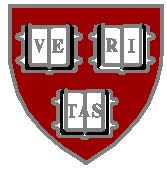 Central Administration Procurement Policy	  ____________________________________________________________Policy title		Required use of Egencia for University-funded Air Travel			____________________________________________________________Effective date		4/1/04, with 90 day grace period until 7/1/04			____________________________________________________________Who is affected	This policy applies to all departments within Tub 610 (core-funded 				units), as well as all service departments reporting to a Vice President.			____________________________________________________________Business		The business objectives, and expected benefits, of this policy are to:objectives forthis policy		• obtain the “lowest logical air fare”			• minimize agency fees• reduction per ticket from $36.60 to $7 for unassisted web bookings			• provide a fast, easy-to-use, web service to book travel			• increase the cost consciousness of Central Administration travelers 				and travel arrangers			• capture all CA air travel expenditures to leverage for vendor 					negotiations			• pilot this policy before rolling out University-wide			____________________________________________________________Key terms and	This policy contains the following key terms.their definitions			____________________________________________________________Policy			Central Administration, including both core- and fee-funded departments, statement		will use Egencia as the preferred vendor for all University air travel.			Airfares must be booked through Egencia unless comparable round trip 				airfare, including agency fees, can be found elsewhere that result in a 				savings of $100 or more. Savings must be documented for the traveler to 				receive reimbursement or direct payment on a Harvard Corporate Card for 			an agency fee in excess of the $7 normally charged by Egencia.			Egencia should be used for University business travel only, or a trip that 				combines University business travel with personal travel. Travelers can be 			employees or non-employees of Harvard, but the trip must occur in the 				conduct of University business.			Travel for non-employees must be arranged online by a Harvard 					employee. Direct access is not permitted for non-employees under the 				terms of Harvard’s contract with Egencia.			____________________________________________________________Why Egencia if 	Air travel, as a deregulated industry, produces fares that change momentI can find a 		by moment based on supply and demand. As a result, lower fares maycheaper fare 		occasionally be found on sites other than Harvard's Egencia site. elsewhere?		However, no single source (agency, on-line or airline direct) can claim 				ownership of the lowest fares 100% of the time. While this may encourage 			travelers to shop around, it is not in the best interests of the traveler or the 				University in the long run.			When organizations mandate the use of preferred vendors they do so with 				the understanding that the best way to provide cost savings and good 				service is to “leverage” spending and manage vendor partnerships. 					Egencia supports our existing airline contracts and provides added buying 				power via consolidated data. Harvard saves approximately $4 million 				dollars annually through preferred airline agreements. Using Egencia will 				provide deeper discounts and increase that amount.			Egencia has also committed to providing value-added service by backing 				up their on-line tool with experienced agents and a local account manager. 			Travelers can also be assured that a company committed to serving 				Harvard will resolve any kind of problem they encounter.			Finally, there is a value that must be placed on the time of travelers and 				travel arrangers. A cheaper fare may not be advantageous when the time 				spent to search the internet or call various travel agents is taken into 				account.			____________________________________________________________
Why $100?		The $100 threshold is the estimated cost of processing an exception for 				non-Egencia travel. It takes into account extra handling and pre-					audit for these transactions, as well as the loss of purchasing volume 				which affects pricing for everyone in the long term.			____________________________________________________________Policy exceptions	Exclusive use of the Egencia Corporate Travel website is mandated for all 				University-funded air travel, with these limited exceptions:Use of the U.S. Air shuttle to NYC/LaGuardia and Washington D.C./National is strongly encouraged. Travelers can pre-register their corporate card for use at the kiosk by calling 617- 495-9308. For complicated international trips, VIP or foreign dignitary travel, meeting planning, or when use of a minority-owned firm is required, it is permissible to use these vendors:Egencia Agent-Assisted Services (preferred)BCD TravelTravel CollaborativeGreat InternationalOriental Tours and Travel (minority-owned)HTT TravelIf you can find a round trip airfare from another vendor that is at least $100 less for the same or a closely comparable flight, and documentation of the savings is submitted with the travel expense report.			____________________________________________________________How to access		Harvard’s Egencia Corporate Travel website is available at:Egencia		http://www.Egencia.comIt is accessible with a Harvard-assigned user ID and password, which can be obtained by emailing fad_travelmgr@harvard.edu Egencia Agent-Assisted Services are available at: 1-800-373-4979Use for complex travel, follow up questions, or to modify prior travel arrangementsNote: Transaction fees are $32 or $38 per roundtrip airfare ticket						________________________________________________Air travel class 	Central Administration travelers on University business are expected of service		to book the lowest-priced, coach class airfare that fits within their 					approved itinerary. Business-class travel is permissible for international 				flights. (International destinations are defined in the travel policy manual.)		They are expected to take other common sense measures to save airfare 			costs such as booking in advance, once the trip and the travel dates are 			known.		Generally, use of non-direct flights is not required in recognition of the 			value of the traveler’s time and the risk of missed connections due to flight 		delays. However, if a non-direct flight can easily fit within a traveler’s 			itinerary and it saves money, this option should be considered.			Note: Travelers are sometimes reluctant to use the U.S. Air shuttle 					because it operates on a first-come, first-served basis, and they are 					concerned about not getting a seat. However, if a reservation has been 				made via Egencia, travelers can obtain a seating assignment and a hard-				copy boarding pass from the U.S. Air website 24 hours prior to the flight, 				thereby reducing the risk losing a preferred flight.			____________________________________________________________Use of direct 		Departmental direct billing is discouraged.billing		Travel and entertainment expenses should be charged to a Harvard 				Corporate Card whenever possible. However, for departments such as 			Alumni Affairs and Development, which frequently arrange travel for 			non-employees or faculty who don’t wish to co-mingle expenses with 			those incurred for their home department, direct billing is permissible.			Key point: there should be a good business rationale for using 				direct billing, which increases transaction processing costs and 				agency fees, while reducing purchasing leverage.			Note: the Harvard Travel Center (BCD Travel) is the only 						agency that provides direct billing via Web Voucher			____________________________________________________________Additional		It is permissible for Harvard travelers to keep their frequent flyer points, guidelines		but it is expected that airfare purchases be based on the lowest fares rather 				than a desire to maximize points or consolidate them on one airline. 				Similarly, University travel and entertainment expenses should be charged 			to a Harvard T & E Card, rather than a personal credit card (sometimes 				inappropriately used by travelers to personally benefit from a “rebate” or 				“points” on dollars charged.)		To help reduce record retention costs, CA units should not be sending 			receipts to the Travel and Reimbursement Office for expenses less than 			$75, although hotel folios are always required regardless of cost. Local 			units within Central Administration may require all receipts.		In addition to tickets, the Egencia website should be used for 				cancellations, refunds, and exchanges. There is no additional service fee 			when these transactions are done on-line.			When queried, the Egencia website will list the least expensive flights on 				Harvard’s preferred carriers first. If you see a very low fare displayed 				below that, closely examine the cancellation and exchange rules before 				purchasing. It is likely they are highly inflexible and unsuitable for 					business travel that is subject to change.			____________________________________________________________Who is 		The following table describes the responsibilities of the respective responsible		individuals and groups for compliance with this policy.			____________________________________________________________Other resources	For more information, consult the following resources:			HU Travel Preferred Vendors Page 			http://www.campustravel.com/university/harvard/index.html		Harvard Travel Policy		http://vpf-web.harvard.edu/ofs/travel/pdf/policy.pdf		Harvard Travel Policy, at-a-glance		http://vpf-web.harvard.edu/ofs/travel/pdf/Policyataglancenov03.pdf		Information on Harvard’s Egencia website and other training videoshttp://www.campustravel.com/university/harvard/index.html (select On-Line booking tools under Make Airline Reservations) Appendix			____________________________________________________________Purpose		The purpose of this appendix is to provide travelers and travel arrangers in 			the Central Administration with guidance about booking non-airfare travel 			expenses.			____________________________________________________________Policy			When booking hotel stays and auto rentals, Central Administration statement		travelers and arrangers are urged, to the extent practical, to comparison-				shop between:the Egencia website;the hotel and auto rental providers themselves; andHarvard’s corporate discounts.Use of third party travel agents (other than Egencia) is strongly discouraged due to surcharges, particularly for auto rentals.			____________________________________________________________Why 			At this time, the industries and purchasing channels for these items are notcomparison-shop?	sufficiently consolidated to provide that lowest average pricing from any 				one source on a consistent basis. However, travel arrangers are not 					expected to conduct an exhaustive search for the lowest price. A quick 				comparison between the hotel rate on the Egencia and that offered by the 				hotel directly, for example, is sufficient.			____________________________________________________________Harvard’s		For hotel stays:	corporate 		http://www.travel.harvard.edu/cgi-bin/travel/booking/hotels.phpdiscountsFor auto rentals, Harvard has a preferred relationship and corporate account with Enterprise, Hertz and Avis. Please consult this page for more information:http://www.travel.harvard.edu/cgi-bin/travel/booking/ground.php____________________________________________________________Policy exceptions	When attending a conferences or professional meeting, it is permissible to 				stay at the hotel where the event is based. In these cases, getting 					group/conference rate typically requires booking outside of the Egencia or 				Harvard corporate channels.			____________________________________________________________Hotel class of 		Central Administration travelers on University business are expected to service			stay at business-class hotels, in safe neighborhoods, near their destination.			Examples of business class hotels are: Marriott, Sheraton			____________________________________________________________Booking hotels	It is often advantageous to use the Harvard Egencia site even when in Cambridge		booking hotels in Cambridge for visitors due to Egencia’s tremendous 				buying leverage.			____________________________________________________________Other hotel		Travelers are expected to cancel unneeded hotel reservations promptly. guidelines		Be aware of the deadline for no-fee cancellations (often 48 hours prior to expected arrival) If this is not possible, normal cancellation fees (usually $25) are reimbursable“No show/no call” fees are only reimbursable with an exception authorized by a Vice President.If you book with an Egencia Special Rate, and do not show, you may be liable for cost of the entire planned stay. Sometimes the first night’s stay is automatically charged when a hotel reservation is made. This and other in-advance travel expenses (including airfare) must be settled within 60 days of when they are incurred, rather than after trip if that will exceed the 60-day limit.			____________________________________________________________Other auto 		Use only when lower cost forms of local transportation (airport shuttles,rental guidelines	taxis, subways) are not possible.		Sub-compact, compact, mid-sized, or full sizes cars are o.k.		Use the Harvard Corporate Card (MasterCard) to avoid extra insurance 			costs.		Return the car in good condition and gassed up to avoid extra charges.Be aware of car rental insurance requirements. Use the grid posted on the Harvard Travel Services web site (http://travel.harvard.edu/vpcsapps/securedocs/getParams.do?name=CR1 to determine what kind of insurance must be purchased – if any. When traveling out of the 48 contiguous states, take all insurance offered.TermDefinitionEgenciaThe corporate version of the Expedia travel booking website which has been specifically customized with Harvard pricing. Agency FeeThe fee charged by a travel agency for booking airfare, hotels, or car rentals. In the Boston area, it is typically $35 - $41 for a round trip airfare.Lowest logical air fareThe lowest airfare that can be obtained from Egencia without significantly inconveniencing the traveler, changing the approved itinerary, or prolonging the trip.Who is responsible?For what?TravelersAdvance trip planning, with an arranger. Being conscious of costs and preferred travel vendors. Canceling unneeded reservations immediately.Obtaining a Harvard T & E card and using it for all business travel and entertainment expenditures.Keeping receipts and settling expense reports in a timely way. If necessary, documenting the cost comparison if Egencia is not used.Understanding University travel policy, which is summarized at:  http://vpf-web.harvard.edu/ofs/travel/pdf/Policyataglancenov03.pdfTravel arrangersRegistering to use the Egencia site. Making sure the Egencia profile is up to date for all the travelers you support.Advance trip planning with the traveler.Searching the Egencia website for the lowest logical airfare.Calling an Egencia Agent (800-373-4979) or the Strategic Procurement Office (5-4441) with problems or questions.Web Voucher (travel expense report) approversReviewing (and authorizing) travel expense reports for reasonableness, conformity with University and Central Administration travel policyEnforcing maximum allowable agency fee of $7 per airfare ticket.If Egencia was not used, reduce the reimbursement or payment amount by the excess agency fee if the exception was not justified (i.e., documented savings of $100 or more) so that the entire expense report will not be rejected by Travel.Typically, the reduction will be $30 ($36.60 agency fee less allowable $7 Egencia fee)Discussing any charges in question with traveler and resolving.Managers and supervisorsBeing aware of this policy.Informing and training staff as needed.Vice PresidentsReviewing and authorizing exceptions.FAD Travel and Reimbursement DepartmentNegotiating strategic vendor partnerships. Monitoring vendor partner performance, engaging third-party travel auditor as needed. Collecting and resolving user complaints.Conducting “pre-audit” of every expense report submitted by a Central Administration staff member to determine whether:Egencia was used for University air travel.In cases where Egencia was not used, it was due to one of the policy exceptions noted above.The exception (particularly use of another vendor because of cost savings) was adequately documented.Accepting expense reports, or rejecting and returning them.In this case, Reimbursements & Card Services will request that documentation of the exception be provided or the reimbursement request be reduced by the amount of the net agency fee, and resubmitted.